Мирослав АнтићШта је највеће1. Од чега је све око веће у овој песми? ________________________________________________________________________________________________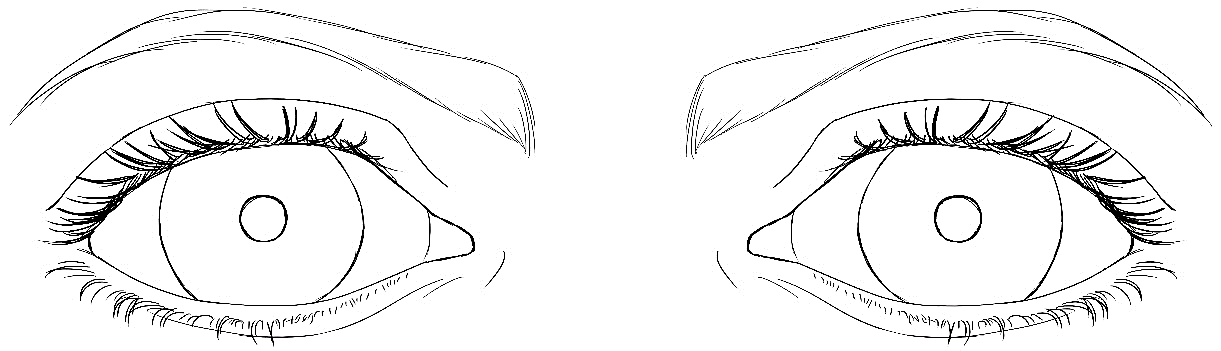 2. Нацртај све што у песми може да стане у око:3. Ако је нешто од свега већа, онда кажемо да је то ______________________.Ако је нешто од свега мање, онда кажемо да је то _______________________.Ако је нешто од свега јаче, кажемо да је то ___________________________.4. Шта је најбрже? ________________________________________________5. Препиши песму писаним словима ћирилице, притом што више речи из песме замени цртежима.Мирослав АнтићШта је највеће1. Од чега је све око веће у овој песми? ________________________________________________________________________________________________2. Нацртај све што у песми може да стане у око:3. Ако је нешто од свега већа, онда кажемо да је то ______________________.Ако је нешто од свега мање, онда кажемо да је то _______________________.Ако је нешто од свега јаче, кажемо да је то ___________________________.4. Шта је најбрже? ________________________________________________5. Препиши песму писаним словима ћирилице, притом што више речи из песме замени цртежима.Miroslav AntićŠta je najveće1. Od čega je sve oko veće u ovoj pesmi? ________________________________________________________________________________________________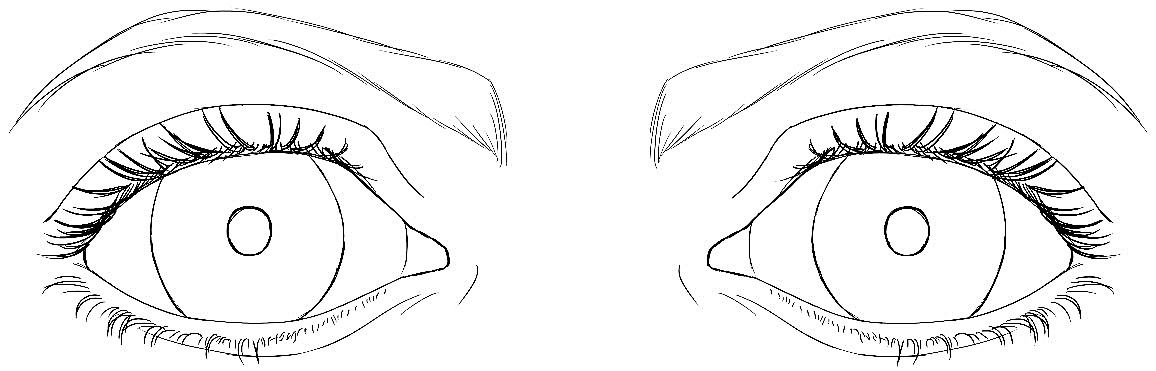 2. Nacrtaj sve što u pesmi može da stane u oko:3. Ako је nešto od svega veća, onda kažemo da je to _______________________.Ako je nešto od svega manje, onda kažemo da je to ________________________.Ako je nešto od svega jače, kažemo da je to _____________________________.4. Šta je najbrže? ___________________________________________________5. Prepiši pesmu ćirilicom, pritom što više reči iz pesme zameni crtežima.Miroslav AntićŠta je najveće1. Od čega je sve oko veće u ovoj pesmi? ________________________________________________________________________________________________2. Nacrtaj sve što u pesmi može da stane u oko:3. Ako је nešto od svega veća, onda kažemo da je to _______________________.Ako je nešto od svega manje, onda kažemo da je to ________________________.Ako je nešto od svega jače, kažemo da je to _____________________________.4. Šta je najbrže? ___________________________________________________5. Prepiši pesmu ćirilicom, pritom što više reči iz pesme zameni crtežima.